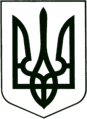 УКРАЇНА
МОГИЛІВ-ПОДІЛЬСЬКА МІСЬКА РАДА
ВІННИЦЬКОЇ ОБЛАСТІВИКОНАВЧИЙ КОМІТЕТ                                                           РІШЕННЯ №142Від 25.05.2023р.                                              м. Могилів-ПодільськийПро затвердження подання до суду щодо призначення опікуна/піклувальника для недієздатної особи/обмежено дієздатної особи          Керуючись пп. 4 п. б ч. 1 ст. 34, ст.ст. 40, 59 Закону України «Про місцеве самоврядування в Україні», ст.ст. 55, 56, 60, 62, 63 Цивільного кодексу України, наказом Державного комітету України у справах сім’ї та молоді, Міністерства освіти України, Міністерства охорони здоров’я України, Міністерства праці та соціальної політики України від 26.05.1999 року             №34/166/131/88, зареєстрованого в Міністерстві юстиції України 17.06.1999 року №387/3680, враховуючи протокол засідання опікунської ради з питань прав повнолітніх осіб, які потребують опіки (піклування) при виконавчому комітеті Могилів-Подільської міської ради Вінницької області від 10.05.2023 року №5, - виконком міської ради ВИРІШИВ:          1. Затвердити подання опікунської ради з питань прав повнолітніх осіб, які потребують опіки (піклування), при виконавчому комітеті Могилів-Подільської міської ради Вінницької області щодо можливості призначення опікуном/піклувальником гр. __________________, ___________ року народження над гр. _________________________, ______________ року народження, у випадку визнання Могилів-Подільським міськрайонним судом його недієздатним/обмежено дієздатним згідно з додатком.          1.1. Доручити опікунській раді з питань прав повнолітніх осіб, які потребують опіки (піклування), при виконавчому комітеті Могилів-Подільської міської ради Вінницької області надати до Могилів-Подільського міськрайонного суду Вінницької області подання щодо можливості призначення опікуном/піклувальником гр. ____________________________ над гр. ______________________________.          2. Контроль за виконанням даного рішення покласти на заступника міського голови з питань діяльності виконавчих органів Слободянюка М.В..   Міський голова	                                                          Геннадій ГЛУХМАНЮК                                         Додаток                               до рішення виконавчого                               комітету міської ради                               від 25.05.2023 року №142ПОДАННЯопікунської ради з питань прав повнолітніх осіб,які потребують опіки (піклування), при виконавчому комітетіМогилів-Подільської міської ради Вінницької області щодо можливості призначення опікуном/піклувальником гр. _______________ над гр. _________________________ у випадку визнання Могилів-Подільським міськрайонним судом його недієздатним/обмежено дієздатним          На розгляд засідання опікунської ради з питань забезпечення прав повнолітніх осіб, які потребують опіки (піклування), Могилів-Подільської міської ради надійшла заява гр. ____________________________________, _______________ року народження, який зареєстрований та проживає за адресою: просп. __________, буд. ____, кв. ____, м. Могилів-Подільський, Вінницька область щодо надання подання органу опіки та піклування про призначення його опікуном/піклувальником над батьком гр. _____________, ____________ року народження.          Гр. ____________________________ проживає в квартирі разом з гр. ______________________. Відповідно до копії медичної картки (висновок сімейного лікаря) про стан здоров’я - _________________________________ самостійно не пересувається, потребує постійної сторонньої допомоги.	Було проведено обстеження умов проживання гр. __________________, в результаті якого встановлено, що умови проживання на належному рівні та придатні для повноцінного життя.	Також при обстеженні було встановлено, що у гр. ___________________ мовлення невиразне, не може розуміти значення своїх дій та не може керувати ними.   	Гр. ______________________ подав на розгляд органу опіки та піклування наступні документи: - заяву про надання подання та призначення його опікуном/піклувальником; - копію паспорта;- копію паспорта гр. _____________________________;- копію медичної картки (висновок сімейного лікаря) про стан здоров’я   гр. ___________________________________;- довідку ЛКК №718 від 03.05.2023 року комунального некомерційного   підприємства «Могилів-Подільський міський Центр первинної медико-  санітарної допомоги» Могилів-Подільської міської ради;- копію довідки про зареєстрованих у житловому приміщенні/будинку осіб   від 28.03.2023 року №1348; - копію свідоцтва про народження гр. _______________________.	Дане питання слухалось на засіданні опікунської ради з питань прав повнолітніх осіб, які потребують опіки (піклування), при виконавчому комітеті Могилів-Подільської міської ради Вінницької області 10.05.2023 року.          Відповідно до ст.ст. 55, 60, 63 Цивільного кодексу України суд встановлює опіку над фізичною особою у разі визнання її недієздатною/обмежено дієздатною і призначає опікуна/піклувальника за поданням органу опіки та піклування. 	Опіка/піклування встановлюється з метою забезпечення особистих немайнових прав та інтересів малолітніх, неповнолітніх осіб, а також повнолітніх осіб, які за станом здоров’я не можуть самостійно здійснювати свої права та обов’язки. Опікуном/піклувальником призначається переважно особа, яка перебуває у сімейних, родинних відносинах з підопічним, з урахуванням особистих стосунків між ними, можливості особи виконувати обов’язки опікуна/піклувальника.          Враховуючи вищевикладене та керуючись нормами Цивільного кодексу України, наказом Державного комітету України у справах сім’ї та молоді, Міністерства освіти України, Міністерства охорони здоров’я України, Міністерства праці та соціальної політики України від 26.05.1999 року               №__________________ «Про затвердження Правил опіки та піклування», зареєстрованого в Міністерстві юстиції України 17.06.1999 року №387/3680, опікунська рада з питань забезпечення прав повнолітніх осіб, які потребують опіки (піклування), вважає можливим рекомендувати Могилів-Подільському міськрайонному суду призначити гр. ___________________________________ опікуном/піклувальником над гр. _____________________________ у випадку визнання Могилів-Подільським міськрайонним судом Вінницької області його недієздатним/обмежено дієздатним. Перший заступник міського голови                                        Петро БЕЗМЕЩУК